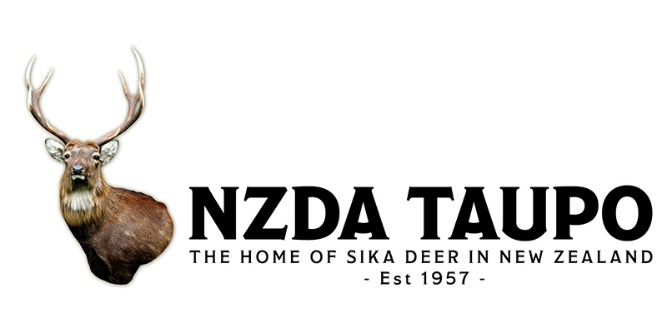 Name:..................................................................................................................................	Contact (phone & email): ........................................................................................................................Where did you go (block/catchment - see map)? ……………………………………………….…............................. How did you get there (tick all relevant)?   □ Walk     □ Vehicle   □ Helicopter  □ Other ........................How much money did you personally spend on this trip (food, consumables, travel only?  $..............How did you get on? : Please note any useful information about the block you have visited to help future parties (eg., water supplies,  equipment to take, clearings,  deer hot-spots, tracks, access routes etc):Dates Hunted this trip:How many hours (total) did you hunt this trip?Red DeerSeen /HeardRed Deer ShotRed Deer ShotRed Deer ShotRed Deer ShotOther animals shot (Rusa,  pig, cat, stoat) - Specify:Dates Hunted this trip:How many hours (total) did you hunt this trip?Red DeerSeen /HeardAdult MaleSub-adult MaleAdult FemaleSub-adult FemaleOther animals shot (Rusa,  pig, cat, stoat) - Specify:Did you take a jaw(s)?Yes □ /   No □   Number: □   Which jaw box did you use? ……………………………………….Yes □ /   No □   Number: □   Which jaw box did you use? ……………………………………….Yes □ /   No □   Number: □   Which jaw box did you use? ……………………………………….Yes □ /   No □   Number: □   Which jaw box did you use? ……………………………………….Yes □ /   No □   Number: □   Which jaw box did you use? ……………………………………….Yes □ /   No □   Number: □   Which jaw box did you use? ……………………………………….Yes □ /   No □   Number: □   Which jaw box did you use? ……………………………………….Condition of Adult Females: Pregnant/In milk? Yes □  /  No □Condition of Females: □ Fat  □Good   □  Average  □ Light  □ Skinny/ Poor HealthPregnant/In milk? Yes □  /  No □Condition of Females: □ Fat  □Good   □  Average  □ Light  □ Skinny/ Poor HealthPregnant/In milk? Yes □  /  No □Condition of Females: □ Fat  □Good   □  Average  □ Light  □ Skinny/ Poor HealthPregnant/In milk? Yes □  /  No □Condition of Females: □ Fat  □Good   □  Average  □ Light  □ Skinny/ Poor HealthPregnant/In milk? Yes □  /  No □Condition of Females: □ Fat  □Good   □  Average  □ Light  □ Skinny/ Poor HealthPregnant/In milk? Yes □  /  No □Condition of Females: □ Fat  □Good   □  Average  □ Light  □ Skinny/ Poor HealthPregnant/In milk? Yes □  /  No □Condition of Females: □ Fat  □Good   □  Average  □ Light  □ Skinny/ Poor HealthAny signs of Disease ? (eg. TB or other ill-health)?  (eg. TB or other ill-health)?  (eg. TB or other ill-health)?  (eg. TB or other ill-health)?  (eg. TB or other ill-health)?  (eg. TB or other ill-health)?  (eg. TB or other ill-health)? Any dead deer found?(eg. skeletons, carcasses, shot animals, other possible reasons for death)(eg. skeletons, carcasses, shot animals, other possible reasons for death)(eg. skeletons, carcasses, shot animals, other possible reasons for death)(eg. skeletons, carcasses, shot animals, other possible reasons for death)(eg. skeletons, carcasses, shot animals, other possible reasons for death)(eg. skeletons, carcasses, shot animals, other possible reasons for death)(eg. skeletons, carcasses, shot animals, other possible reasons for death)Observations of Other Wildlife?(eg., Kiwi, Whio, Kaka, Lizards)(eg., Kiwi, Whio, Kaka, Lizards)(eg., Kiwi, Whio, Kaka, Lizards)(eg., Kiwi, Whio, Kaka, Lizards)(eg., Kiwi, Whio, Kaka, Lizards)(eg., Kiwi, Whio, Kaka, Lizards)(eg., Kiwi, Whio, Kaka, Lizards)